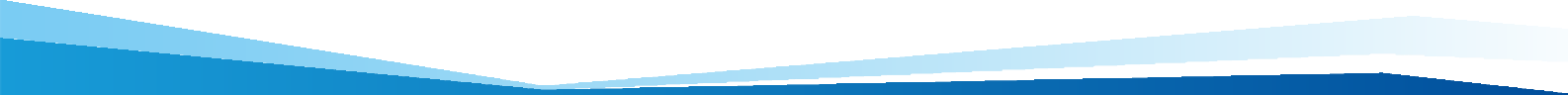 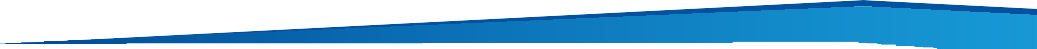 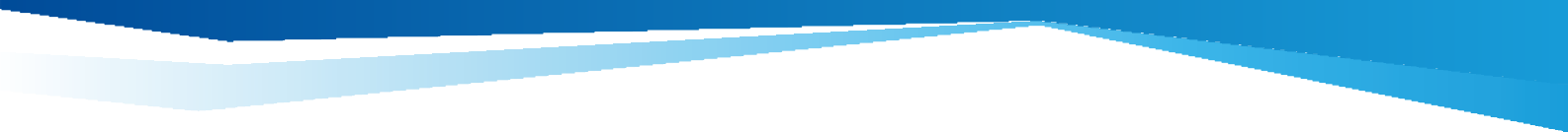 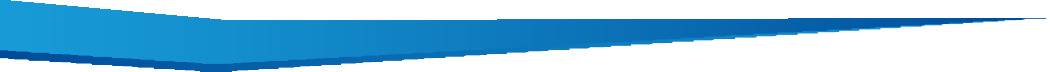 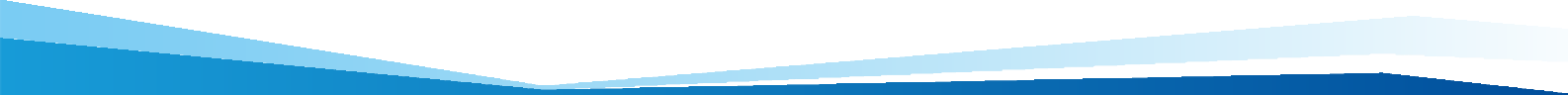 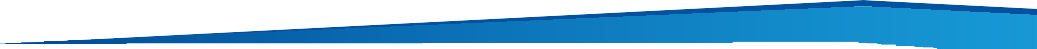 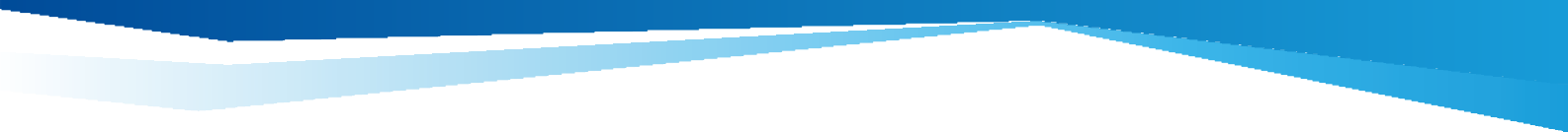 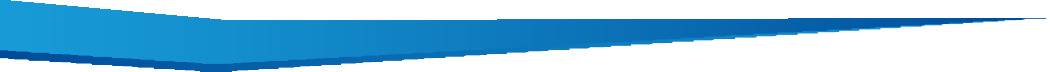 Declaração de Originalidade e Autoria de Artigos para PublicaçãoO autor do artigo: (escreva o título do artigo), certifico que a publicação correspondente a material inédito e é uma produção intelectual onde todos e cada um dos seus elementos respondem às normas adotada pela revista.O documento se encontra libre de direitos autorais e garantimos que não existe revelação de conflito de interesse. Caso existir algum questionamento a este respeito, a responsabilidade será assumida pelo autor e isentamos de qualquer responsabilidade à Universidade de Santander UDES, Bucaramanga - Colômbia.Na apresentação do documento para sua publicação na Revista Cuidarte, compreendemos e aceitamos que: Em nenhum dos casos iremos receber ou aceitar pagamento pela inclusão do documento na publicação.Não será possível apresentarmos o mesmo documento para a consideração dos Comitês de outras publicações até não obtermos uma resposta escrita sobre a decisão tomada no tocante à aceitação ou rejeição do artigo.Cedemos à Revista Cuidarte os direitos autorais e de propriedade intelectual do manuscrito e autorizamos a publicação do artigo em nível nacional ou internacional em diversos bancos de dados e índices bibliográficos on-line.Declaro (declaramos) que o estudo indicado é um trabalho original, resultado de uma Pesquisa que não foi publicada em outro canal de divulgação.Declaramos que cada um dos autores tem colaborado de forma suficiente em todas e cada uma das etapas da pesquisa, bem como na elaboração do manuscrito, segundo a ordem em que aparecem na lista, razão pela qual aceitamos publicamente a nossa responsabilidade no conteúdo do artigo.Por favor, descreva a contribuição individual de cada autor na pesquisa e/ou no artigo enviado:Em concordância com a informação acima, assinamos a presente declaração em	aos      dias do mês de	de 20_____.   Instrucciones a los autores	AuthorContribuiçãoNomes e sobrenomes AutoresAssinaturaTipo e número de documento de identidade